St Gregory’s C E Primary School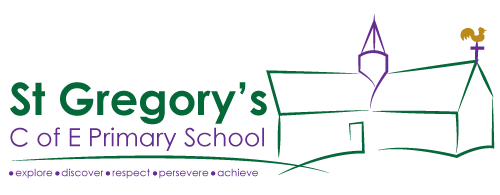      “Where learning has no limits”                                                                           24th January 2021Dear Parents / CarersIt is hard to believe we are now entering week 3 of our lockdown. Times are tough at the moment and the mental health and wellbeing of our whole community must above everything be a priority - for those in school and those working at home. I want to say to you all WELL DONE! Whatever your personal circumstances, you are doing a great job. If your child has had lots of late nights, played too much on the x box and not got to finish all their school work…….THAT IS OK! We at St Gregory’s all know that our children are safe, loved and cared for and that is the most important thing at the moment. We know that we have high expectations and a great deal of work is set each week by staff. All we ask is you do your best and keep in touch with us. Please do not let school work put any extra pressure on you when you are trying to hold down jobs, earn a living and keep your child safe. We understand totally that everyone’s circumstances are different and we appreciate that.   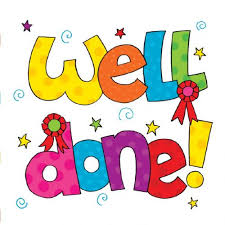  This week we had a record number of children joining in with our online teaching. Staff are always available to help where needed and it is important to keep the lines of communication open between home and school. 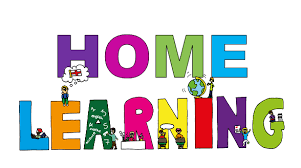  I am pleased to announce that last week the governors and I made an appointment of our new school administrator and finance officer. We had a strong field of candidates and I am happy to say that Mrs Laurie Shea will be joining our team after half term. The staff, governors and myself very much look forward to working with her. 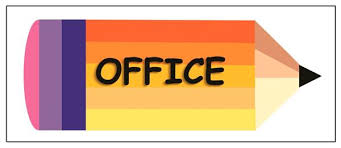  Alice will continue with her Fitness / Relaxation sessions this week. More children accessed this last week and thank you to those parents who e mailed me - letting me know how much the children are enjoying these sessions.  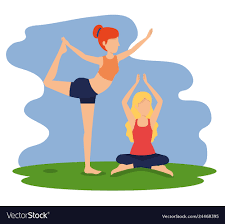 Reminders of times:Wednesday Badgers class – 1.30pm – 2.00pmThursday Owls class – 1.45pm – 2.15pm   Hedgehogs 2.30pm – 3.00pmFriday Foxes class – 2.00pm – 2.30pmThe codes are the same for ALL of the above on Zoom:Meeting ID: 551 822 9025Passcode: 3xEdWSUpcoming events:Week beginning 1st February will be Children’s mental Health week – the theme is EXPRESS YOURSELF. Home and School learning for this week will include many Mental Health and Wellbeing activities to encourage children to think about their wellbeing and engage in activities for health and relaxation. Staff will send these out in the normal way – via Teams. There will be a non-uniform day on Friday 5th February for children in school. 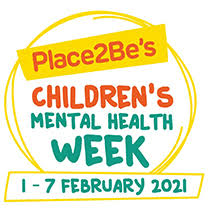     Rev’d Gaenor will continue with her Zoom Worship this Monday. This will be to all children in school and to those at home.  Monday at 2.40pm – for a 2.45pm start. 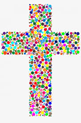 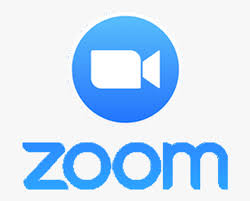 Meeting ID: 828 6844 4812Password: 529520I hope lots of you can join us again. Please as always remember if you need any support…..a chat…..a virtual cuppa….or even a cry….. WE ARE HERE! Take care, stay safe and you are doing amazing.Debbie Field